Тема : Культура и субкультура за и против.Цели и задачи: выявление социальных проблем нашего обществанаиболее актуальных для нашей молодежизнать , что включает понятие молодежная субкультуравыявить особенности субкультуры  российской молодеживоспитание социально значимых качеств, которые помогут устоять перед многочисленными жизненными ситуациямиделать правильный выбор для себявоспитание чувства толерантностиучить анализировать , рассуждать, сопоставлять , делать выводыкорректировать речь, память, обогащать словарный запас.            Ход воспитательского часа1.  Организационный моментЗвучит музыка из к/ф «Стиляги»2. Основная частьУчитель : Ребята, вы помните слова одного из главных героев, приехав из  Штатов он заявляет, а в Америке «стиляг-то нет» !Вопрос: 1. Кто такие стиляги?               2. А почему их там нет?Речь пойдет о субкультурах.а) Что означает понятие субкультура?(свод накопленных ценностей и порядков группы людей, объединенных специфическими интересами,  определяющими их мировоззрение, часть общественной культуры).Когда появились первые субкультуры? С 60-х годов 20 века.Какова специфика российской субкультуры?1.Социально- экономическая.( обнищание основной части населения)2.Особенности социальной мобильности в Российском обществе.(каналы восходящей линии претерпели изменения). 3. Аномия в Российском обществе.(утеря нормативно-ценностных оснований). Отсюда криминализация многих молодежных обществ.Б)Виды субкультур.Что их объединяет?1.Стиль жизни2. Поведение3. Групповые нормы4. ЦенностиДать характеристику одной из групп.Связанные с музыкой: рокеры, металлисты, панки, готы, рэперы, транс-культура.Определенное мировоззрение ,образ жизни: готы, хиппи, индионисты, панки, растоманы.Связанные спортом: роллеры, скейтеры, стрип-байкеры, байкеры.Связанные с играми: ролевики, толкиенисты, геймеры.Связанные компьютерными технологиями: хакеры, юзеры, геймеры.Асоциально настроенные: панки , скинхеды, РНЕ, гопники, либеры, нацисты.Религиозные объединения: сатанисты, секты, кришнаиты, индианисты.Группы современного искусства: граффиперы, брейк-дансеры.Элита: мажоры, рейверы.Антикварные субкультуры: битники, роккабильшики.Субкультура масс: контркультура: гопники,реднеки.Социально-активные: общества защиты истории и окружающей среды, пацифисты.Представителей каких субкультур вы встречали в городе?С какими неформальными объединениями вы бы не хотели встречаться?Не хотели бы  иметь вовсе.Антисоциальные объединения: ------------------------------------------3. Закрепление.Имеют ли право на существование неформальные группы? За что их укоряют?Многие незнающие люди укоряют всех неформалов. За что же их укорять? За то, что их желание выделиться из толпы, найти единомышленников не совсем стандартными способами? А может людей просто пугает все непонятное и неизведанное, а неформалы как раз и кажутся им такими? Ну что ж, остается только надеяться, что у людей появится желание узнать о них больше. Каждый год неформалами становится все большее количество подростков, к любому из движений может примкнуть ваш друг, ребенок, соседка…Может и вы станете неформалом, так как никогда не поздно стать в душе не таким, как все. Говорят, что неформалами, не становятся, ими рождаются…Может быть. Есть люди, которые абсолютно не расположены к этому и относятся к субкультурам с неприязнью. На самом деле субкультуры - это огромный яркий мир, открывающий нам все оттенки жизни. У каждой субкультуры свой цвет, свой запах, а на вкус и цвет, как известно, товарищей нет, так что оценивайте людей по их поступкам, смотрите в отдельности на каждого человека, а не как на субкультуру в целом. Надеюсь, что и вы нашли или еще найдете место в этой жизни, друзей и необычных людей, которые придутся вам по духу.Тема неформальных движений и субкультур имеет очень сложную проблематику, так как крайне актуальна в наше время.
Я думаю, сначала следует рассмотреть более подробно отдельные группы и субкультуры, суть самой культуры, историю ее развития и образ жизни ее членов, а затем разобрать одну из проблем, с ними связанных.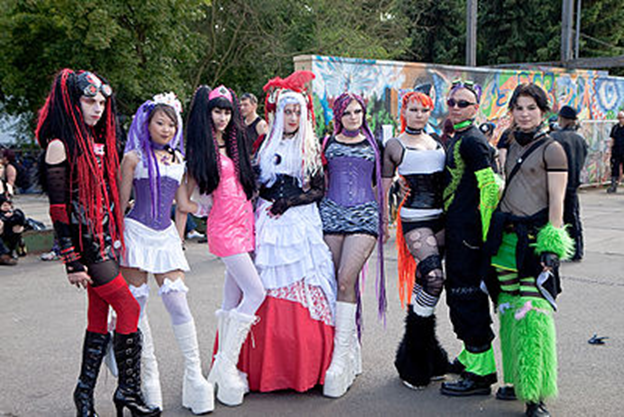 виды субкультурОбщее описаниеПодвидыОписание подвидовМузыкальныеСубкультуры, основанные на поклонниках различных жанров музыкиАльтернативщикипоклонники альтернативного рока, рэпкорМузыкальныеСубкультуры, основанные на поклонниках различных жанров музыкиГотыпоклонники готик-рокаМузыкальныеСубкультуры, основанные на поклонниках различных жанров музыкиМеталлистыМузыкальныеСубкультуры, основанные на поклонниках различных жанров музыкиПанкипоклонники панк-рокаМузыкальныеСубкультуры, основанные на поклонниках различных жанров музыкиРокерыпоклонники рок-музыкиМузыкальныеСубкультуры, основанные на поклонниках различных жанров музыкиХип-хоп (рэперы)поклонники рэпа и хип-хопаМузыкальныеСубкультуры, основанные на поклонниках различных жанров музыкиСкинхедылюбители скаМузыкальныеСубкультуры, основанные на поклонниках различных жанров музыкиЭмопоклонники эмокорИмиджевыеСубкультуры, выделяемые по стилю в одежде и поведениюНудистыИмиджевыеСубкультуры, выделяемые по стилю в одежде и поведениюСтилягиИмиджевыеСубкультуры, выделяемые по стилю в одежде и поведениюМилитариПолитические и мировоззренческиеСубкультуры, выделяемые по общественным убеждениямАнтифаПолитические и мировоззренческиеСубкультуры, выделяемые по общественным убеждениямНеформалыПолитические и мировоззренческиеСубкультуры, выделяемые по общественным убеждениямХиппиПо хоббиСубкультуры, сформировавшиеся благодаря хоббиБайкерыЛюбители мотоцикловПо хоббиСубкультуры, сформировавшиеся благодаря хоббиРайтерыПоклонники граффитиПо хоббиСубкультуры, сформировавшиеся благодаря хоббиТрейсерыЛюбители паркураПо хоббиСубкультуры, сформировавшиеся благодаря хоббиХакерыЛюбители компьютерного взлома (чаще нелегально)По другим увлечениямСубкультуры, основанные на кино, играх, мультипликации, литературе.ОтакуПоклонники аниме(японской мультипликацииПо другим увлечениямСубкультуры, основанные на кино, играх, мультипликации, литературе.ГеймерыПоклонники компьютерных игрПо другим увлечениямСубкультуры, основанные на кино, играх, мультипликации, литературе.Футбольные хулиганы